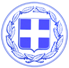                       Κως, 05 Σεπτεμβρίου 2016ΔΕΛΤΙΟ ΤΥΠΟΥΘΕΜΑ : ‘’ Ο Δήμος Κω στηρίζει έμπρακτα τους κτηνοτρόφους. 11 αγροτικές δημοτικές εκτάσεις, σε Κέφαλο και Καρδάμαινα, εκμισθώνονται σε κτηνοτρόφους του νησιού’’	Εννέα αγροτικές εκτάσεις ιδιοκτησίας Δήμου Κω δημοπρατήθηκαν την περασμένη Δευτέρα προκειμένου να εκμισθωθούν σε κτηνοτρόφους που δραστηριοποιούνται στην Κέφαλο, ενώ την ίδια μέρα πραγματοποιήθηκε η αντίστοιχη διαδικασία για δύο αγροτικές εκτάσεις για κτηνοτρόφους που δραστηριοποιούνται στην Καρδάμαινα.	Ο Δήμος Κω μετά από συνεργασία και διαρκή διάλογο με  το Σωματείο Κτηνοτρόφων «Ο Παν», ανταποκρίθηκε στις αιτήσεις έντεκα κτηνοτρόφων για την εγκατάσταση και λειτουργία ισάριθμων κτηνοτροφικών εκμεταλλεύσεων και προχώρησε τις απαραίτητες διαδικασίες για την εκμίσθωσή τους με δημοπρασία όπως ορίζει ο Νόμος.	Στη Δημοτική Κοινότητα Κεφάλου οι εκμισθώσεις αφορούν τμήματα της ΚΜ 2008 Γαιών Κεφάλου τα οποία έχουν έκταση από τέσσερα έως έξι στρέμματα, ενώ στη Δημοτική Κοινότητα Καρδάμαινας και οι δύο εκμισθώσεις αφορούν τμήματα της ΚΜ 1400 Γαιών Καρδάμαινας, έκτασης περίπου τεσσάρων στρεμμάτων το καθένα.	Τα συμφωνητικά μεταξύ του Δημάρχου Κω, κ. Γιώργου Κυρίτση και των κτηνοτρόφων αναμένεται να υπογραφούν αμέσως μετά την έγκριση της σχετικής απόφασης της Οικονομικής Επιτροπής από την Αποκεντρωμένη Διοίκηση Αιγαίου και οι εκμισθώσεις θα έχουν χρονική διάρκεια είκοσι έτη.	Με τον τρόπο αυτό –παράλληλα με πλήθος άλλων δράσεων ο Δήμος Κω υλοποιεί τις εξαγγελίες της δημοτικής αρχής για τη στήριξη του πρωτογενή τομέα στο νησί μας, αποδεικνύοντας ότι ανταποκρίνεται στις ανάγκες των κτηνοτρόφων να εκμισθώσουν εκτάσεις ιδιοκτησίας του προκειμένου να τις χρησιμοποιήσουν ως βοσκότοπους για τα ζώα τους. 	Ταυτόχρονα ο Δήμος Κω αποκτά νέα έσοδα, αξιοποιεί αγροτικές εκτάσεις που έμεναν αναξιοποίητες για χρόνια.Αντίθετα με αυτούς που χάριζαν κυριολεκτικά τη δημοτική περιουσία και την απαξίωναν συστηματικά, η Νέα Δημοτική Αρχή την αξιοποιεί με όρους διαφάνειας και κοινωνικού συμφέροντος.Γραφείο Τύπου Δήμου Κω